Российская ФедерацияСОВЕТ НАРОДНЫХ ДЕПУТАТОВПОДГОРЕНСКОГО СЕЛЬСКОГО ПОСЕЛЕНИЯКАЛАЧЕЕВСКОГО МУНИЦИПАЛЬНОГО РАЙОНА
ВОРОНЕЖСКОЙ ОБЛАСТИР Е Ш Е Н И Еот  06 февраля  2014 года          с. Подгорное                                                                                           № 174О назначении публичных слушаний пообсуждению проекта решения Совета народныхдепутатов Подгоренского сельского поселения Калачеевского муниципальногорайона Воронежской области «Об измененииграниц Подгоренского сельского поселенияКалачеевского муниципального районаВоронежской области»   Рассмотрев инициативу администрации Калачеевского муниципального района Воронежской области, выраженную в постановлении от 03.12.2013 года  №879 «О выступлении с инициативой изменения» и в соответствии со статьей 12, 28 Федерального закона от 06.10.2003г. №131-ФЗ «Об общих принципах организации местного самоуправления в Российской Федерации, Уставом Подгоренского сельского поселения Калачеевского муниципального района  совет народных депутатов Подгоренского сельского поселения  решил:Назначить публичные слушания по обсуждению прилагаемого проекта решения Совета народных депутатов Подгоренского сельского поселения Калачеевского муниципального района Воронежской области «Об изменении границ Подгоренского сельского поселения Калачеевского муниципального района Воронежской области».Провести публичные слушания  7 марта 2014 года в 10-00 часов в селе Подгорное – в актовом зале СДК с.Подгорное, в 13-00 часов в село Ильинка – в здании СДК               с. Ильинка,  в 16-00 часов в село Серяково – в здании бывшего магазина                               с. Серяково. Создать комиссию по подготовке и проведению публичных слушаний в составе:Комарова Светлана Николаевна      – глава Подгоренского сельского поселенияПоклад Татьяна Алексеевна             – депутат Совета народных депутатов                                                                                   Подгоренского сельского поселенияСамсонова Лариса Митрофановна – инспектор администрации Подгоренского                                                                          сельского поселенияОпубликовать (обнародовать) настоящее решение в Вестнике муниципальных правовых актов Подгоренского сельского поселения Калачеевского муниципального района Воронежской области.Настоящее решение вступает в силу с момента его опубликования.Глава Подгоренскогосельского поселения                                                                       Комарова С.Н.	Российская Федерация	ПРОЕКТСОВЕТ НАРОДНЫХ ДЕПУТАТОВПОДГОРЕНСКОГО СЕЛЬСКОГО ПОСЕЛЕНИЯКАЛАЧЕЕВСКОГО МУНИЦИПАЛЬНОГО РАЙОНА
ВОРОНЕЖСКОЙ ОБЛАСТИР Е Ш Е Н И Еот                               2014 года                                                                          № Об изменении границ Подгоренскогосельского поселения Калачеевскогомуниципального района Воронежской области    Рассмотрев инициативу администрации Калачеевского муниципального района Воронежской области, выраженную в постановлении от 03.12.2013 года  №879 «О выступлении с инициативой изменения», результаты публичных слушаний по проекту решения Совета народных депутатов Подгоренского сельского поселения  Калачеевского муниципального района «Об изменении границ Подгоренского сельского поселения Калачеевского муниципального района Воронежской области»  и в соответствии со статьей 12 Федерального закона от 06.10.2003г. №131-ФЗ «Об общих принципах организации местного самоуправления в Российской Федерации, Уставом Подгоренского сельского поселения Калачеевского муниципального района  совет народных депутатов Подгоренского сельского поселения  решил:Согласиться с изменением границы Подгоренского сельского поселения Калачеевского муниципального района Воронежской области по смежеству с:Краснобратским сельским поселением  Калачеевского муниципального района Воронежской области,            1-ым Никольским сельским поселением Воробьевского муниципального                            района Воронежской области,             Краснопольским сельским поселением Воробьевского муниципального                     района Воронежской области,             Манинским сельским поселением  Калачеевского муниципального               района Воронежской области,согласно приложению.                                                                 Опубликовать настоящее решение в Вестнике муниципальных правовых актов Подгоренского сельского поселения Калачеевского муниципального района Воронежской области и на официальном сайте Подгоренского сельского поселения.Контроль за исполнением настоящего решения оставляю за собой.Глава Подгоренскогосельского поселения                                                                              С.Н.Комарова                                                                                Приложение                                                                                 к решению Совета народных депутатов                                                                                                                                                                                                  Подгоренского сельского поселения                                                                 от ________________2014 г. №____	ТЕКСТОВОЕ ОПИСАНИЕ ГРАНИЦЫ ПОДГОРЕНСКОГО СЕЛЬСКОГО ПОСЕЛЕНИЯ ПО СМЕЖЕСТВУ С ВОРОБЬЕВСКИМ МУНИЦИПАЛЬНЫМ РАЙОНОМ	Линия прохождения границы Подгоренского сельского поселения по смежеству с Воробьевским муниципальным райономОт точки стыка 10001054 границ Подгоренского, Краснобратского  сельских поселений и Воробьевского муниципального района линия границы идет в юго-восточном направлении по сельскохозяйственным угодьям, по южной стороне лесной полосы, по сельскохозяйственным угодьям, снова по южной стороне лесной полосы, по сельскохозяйственным угодьям, пересекает балку, по сельскохозяйственным угодьям, по северной стороне  приусадебных земельных участков села  Серяково, по сельскохозяйственным угодьям, пересекает автомобильную дорогу «Калач - Манино - гр. Волгоградской обл.» -   Подгорная - Никольское 2-е» - п. Куба, пересекает реку Подгорная, далее по сельскохозяйственным угодьям,  по лесной полосе, по южной стороне приусадебных земельных участков села Никольское 1-е, по сельскохозяйственным угодьям, пересекает балку, далее по сельскохозяйственным угодьям до точки 59179.От точки 59179 линия границы идет в северо-восточном направлении по южной стороне лесной полосы, по сельскохозяйственным угодьям, пересекает автомобильную дорогу «Калач - Манино - гр. Волгоградской обл.» - Подгорная - Никольское 2-е, затем по сельскохозяйственным угодьям до точки 59180.От точки 59180 линия границы идет в юго-восточном направлении по сельскохозяйственным угодьям, по южной стороне лесной полосы, по сельскохозяйственным угодьям, пересекает балку, по сельскохозяйственным угодьям, по южной стороне лесной полосы,  по сельскохозяйственным угодьям до точки 59183.От точки 59183 линия границы идет в северо-восточном направлении по балке, по древесно-кустарниковой растительности, по сельскохозяйственным угодьям, пересекает балку, по сельскохозяйственным угодьям, пересекает балку, по восточной стороне лесной полосы,  по сельскохозяйственным угодьям, пересекает балку Ягодная, далее по сельскохозяйственным угодьям, по восточной стороне лесной полосы, по сельскохозяйственным угодьям, вновь по восточной стороне лесной полосы, по сельскохозяйственным угодьям, по древесно-кустарниковой растительности, по северной стороне земель лесного фонда (урочище Широкое) до точки стыка 08328518 границ Подгоренского сельского поселения Калачеевского муниципального района и Никольского 1-го, Краснопольского сельских поселений Воробьевского муниципального района.От точки стыка 08328518 линия границы идет в северо-восточном направлении по северной стороне земель лесного фонда (урочище Широкое), пересекает балку Лог Сухой, по сельскохозяйственным угодьям, по южной границе земель лесного фонда (урочище Дальний Липяг), затем по сельскохозяйственным угодьям до точки стыка 10000700 границ Подгоренского, Манинского сельских поселений и Воробьевского муниципального района.Протяженность границы Подгоренского сельского поселения по смежеству с Воробьевским муниципальным районом составляет .Общая протяженность границы Подгоренского сельского поселения составляет .КООРДИНАТНОЕ ОПИСАНИЕГРАНИЦЫ ПОДГОРЕНСКОГО СЕЛЬСКОГО ПОСЕЛЕНИЯ ПО СМЕЖЕСТВУ С ВОРОБЬЕВСКИМ МУНИЦИПАЛЬНЫМ РАЙОНОМПеречень координат характерных точек границы Подгоренского сельского поселения по смежеству с Воробьевским муниципальным райономГРАФИЧЕСКОЕ ОПИСАНИЕГРАНИЦЫ КАЛАЧЕЕВСКОГО МУНИЦИПАЛЬНОГО РАЙОНА ПО СМЕЖЕСТВУ С ВОРОБЬЕВСКИМ МУНИЦИПАЛЬНЫМ РАЙОНОМ ВОРОНЕЖСКОЙ ОБЛАСТИКарта-схема границы Калачеевского муниципального района по смежеству с Воробьевским  муниципальным районом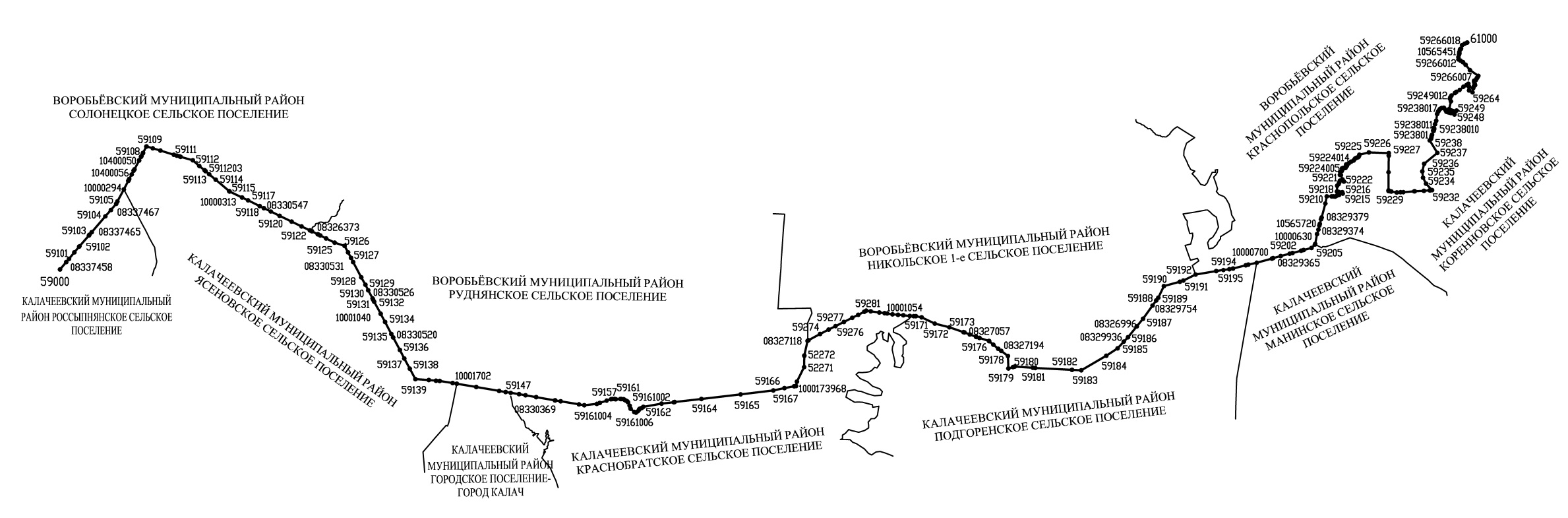 № п/пНомер характерной точки границКоординатыКоординаты№ п/пНомер характерной точки границXY10001054389284.332224454.7708330168389278.212224602.8759170389274.962224681.4559171389231.442224892.9959172388995.792225384.7659173388858.472225922.1410001184388682.572226446.7959174388671.392226480.1608327057388594.222226682.2510001234388507.922226908.2259175388502.702226921.9008327089388464.302227041.0259176388351.822227389.9408330313388345.812227397.2308327162388213.652227557.6559177388065.892227737.0008327194387984.492227845.9359178387797.752228095.8559179387333.872228115.1510001533387385.012228288.1659180387402.592228347.6308329942387355.812229025.0159181387349.872229111.0059182387280.032230473.7059183387264.812230819.7759184387806.132231744.8959185388081.262232169.8508329936388326.612232395.9759186388496.032232552.1008326996388898.772232879.1859187389182.242233109.4008329754389668.022233463.6659188389859.952233603.6259189389962.722233683.5259190390392.952233884.445919001390558.612234480.6359191390594.812234610.8859192390820.932235058.9508328518390821.712235060.5059193390950.162235824.8259194390989.342236097.5959195391022.652236318.4659196391044.182236452.2108326613391165.482236925.1359197391190.602237023.0510000700391262.382237334.63